Self-study, Lesson 9, April 17EN Version/SK Verzia: Recycling/recyklovanieObjective: I can speak about rubbish, different materials and how to recycle themThere are a lot of words which mean „odpad, odpadky, atď“. Most of them are interchangeable.waste – odpad (niečo nepoužiteľné, to čo zostane po nejakom procese ako zvyšok)garbage, trash – AmE (smeti)rubbish – BrE (smeti)litter – odpadky na uliciEšte viac možností existuje na vyjadrenie smetného koša, napr.waste bin, rubbish bin,  litter bin, dustbin, garbage can, trash can, container, dumpster etc.What are the blue / yellow / green/ black / red / brown bins for?Match the words with the pictures and write the words in the table: face cream pot, wine bottle, food tin, drink cans, left-overs, shampoo bottle, cardboard boxes, shop receipts, egg boxs, toilet/kitchen roll tubes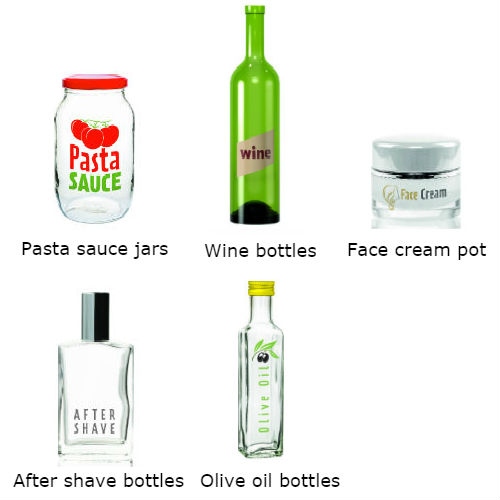 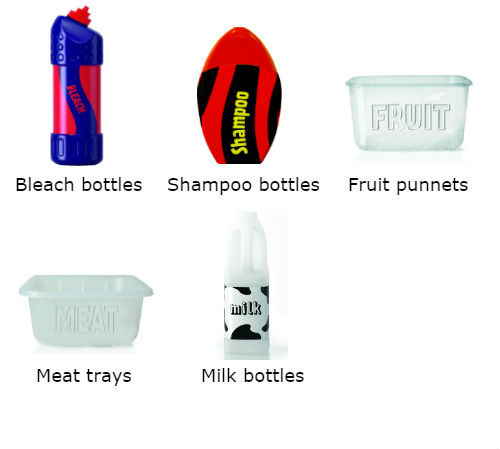 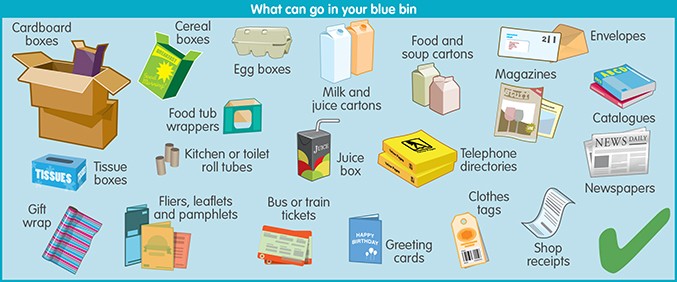 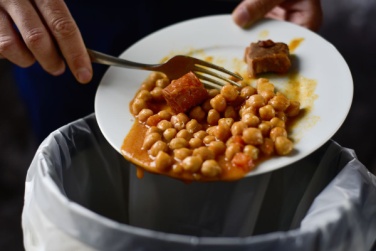 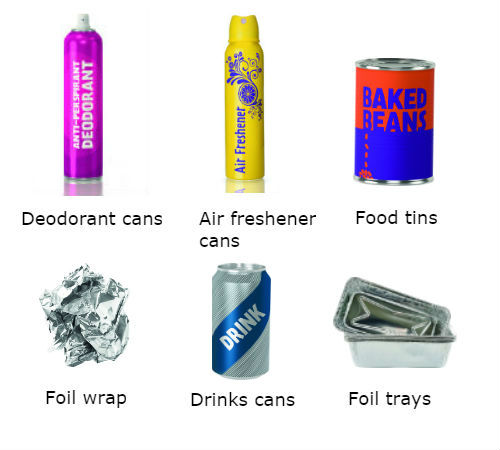 Ísť so smeťami/vyhodiť smeti – take out the trash. Who takes out the trash in your family?Tasks on page 76, 8C. Before you do them, learn the vocabulary from this worksheetRead the text and find out why they are proud of their dustbin.Do ex. 3, read the questions, read the text again and answer the questions in your notebook.Do ex. 4 –all phrases are used in the text!Further homework:WB – p. 72/1,2,3Write me an email at englishsosban@gmail.com (6-10 sentences) about rubbish and recycling in your family. Do you recycle? What? What do you do to help nature and the environment? Do you save energy? How? Are you trying to reduce the use of plastic? How?Do you make compost? Use rechargeable batteries? Use a cloth shopping bag etc.?Blue binYellow binGreen binBlack binRed binBrown bin